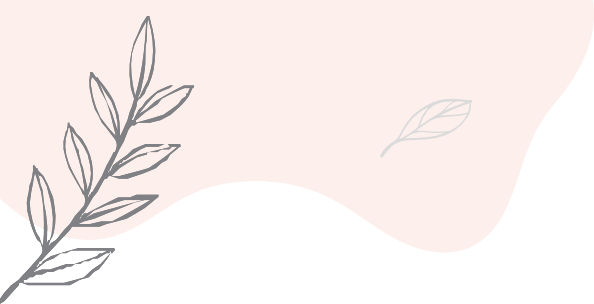 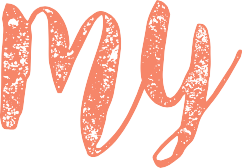 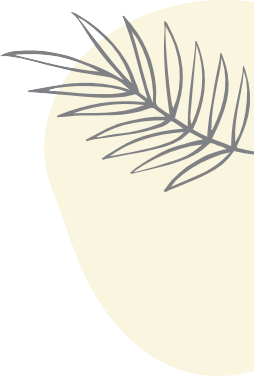 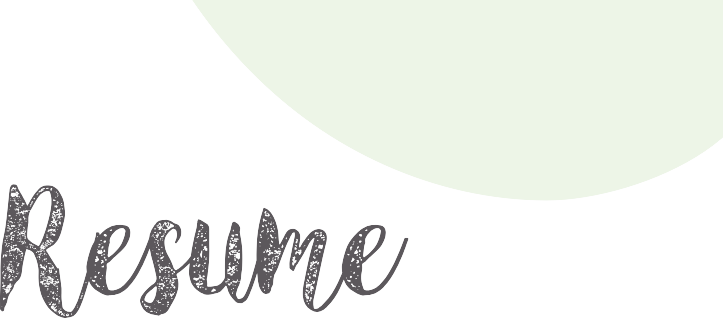 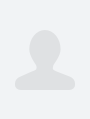 姓名性别：性别电话：电话号码求职意向	 	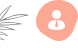 意向岗位：化工材料工作经历	 	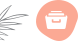 -市场调研协助生产经理编制、修订岗位工艺操作规程等技术文件，以及三体系、5s运行方案等管理文件，并监督实施情况；检查、跟踪设备工艺操作数据及产品质量问题的分析处理；检查、指导生产车间5S、三体系运行等工作的运行；生产现场巡检。出现异常时，协调有关人员及时排解，并分析问题原因，提出纠正预防措施；编写月度、年度生产分析报告，统计当期质量和成本完成情况，分析原因并提出改进建议；部门绩效考核的实施、监督、评审、统计公示等工作；记录技术讨论会或协调会的会议纪要，并跟踪会议主要决策的落实情况，协调、辅助相关部门解决问题；协助统计员完成物料盘点及生产报表的编制工作。在校经历	 	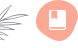 -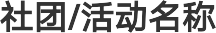 职位紧紧与求职职位的任职要求和岗位工作内容相结合，体现自己与之相关的经历、能力、性格、品质等等。内容应精简干练，要有结果导向思维和数据化思维，实践成果和收获一定要写，且要用量化的数据或实际的评价来展现。自我介绍	 	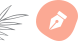 1.2年实业产品市场调研经验；了解市场调研工作内容，掌握基本统计知识，熟悉支付行业；精通专业网络搜索技能，熟悉日常办公软件使用技能；具有良好的业务能力、判断能力、学习能力、沟通能力、组织能力以及敏锐的市场意识。